Конспект занятия по развитию речи с использованием технологии продуктивного чтения - слушания для детей 5-6 лет  д/с №29Воспитатель: Потапова Татьяна Борисовна  Тема: Чтение рассказа «Митины друзья» Георгия СкребицкогоОбразовательная задача:Познакомить детей с рассказом Георгия Скребицкого «Митины друзья».Создать условия для формирования желания прочитать рассказ и получить ответ на вопрос.Закрепить знания детей о жизни лосей зимой. Совершенствовать умение детей отвечать полным предложением.Развивающая задача:Развивать:устойчивый интерес к книге;умение анализировать ситуацию;операционное мышление (обобщение, анализ, внимание, память.зрительное восприятие;Обогащать словарь по теме.Воспитательная задача:Воспитывать:умение внимательно слушать рассказ;любовь к животным, чуткость к прочитанному.Интеграция: речевое, познавательное, социально - коммуникативное физическое. Материал: книга Г. Скребицкого, картинки с изображением детей дружат и ссорятся, картинки с изображением диких животных и их детёнышей, трафареты, карандаши, восковые мелки.  Ход занятияРебята, посмотрите на столе лежат картинки. Что на них изображено?(на одних картинках дети дружат, а на других ссорятся).Выберите картинки, которые вам понравились Почему?(дети вместе играют, не ссорятся, им весело)А у вас есть друзья? Кто такие друзья? (друзья играют с нами, не дерутся, с друзьями весело) С кем можно дружить? (с девочками, мальчиками)А с котёнком можно дружить?Можно ли назвать животных друзьями человека? (ответы детей) Если человек заботится и любит животных они становятся настоящими друзьями.Ребята на столе лежат картинки с животными и их детёнышами.Помогите малышам найти своих мам.Игра «Чей малыш?» Ребята в книжном уголке появилась новая книга, найдите её. Это книга Георгия Скребицкого «Рассказы охотника». Какая замечательная книга! Как вы думаете о ком эта книга? Посмотрите, а в книге есть закладка.  Кто может прочитать название рассказа.? (Дети читают). Кто такие Митины друзья? Хотите узнать о  Митиных друзьях?Чтение рассказаЗимой, в декабрьскую стужу,П (Стужа – сильный холод, мороз) лосиха с лосёнком ночевали в густом осиннике.П (осинник - осиновый лес) Начало светать. Порозовело небо, а лес, засыпанный снегом, стоял весь белый, притихший. Мелкий блестящий иней оседал на ветви, на спины лосей. Лоси дремали.К  (давайте закроем глазки и представим эту картину)Вдруг где-то совсем близко послышался хруст снега. Лосиха насторожилась.В  Почему насторожилась лосиха?Что-то серое мелькнуло среди заснеженных деревьев. Один миг — и лоси уже мчались прочь, ломая ледяную кору наста и увязая по колени в глубоком снегу. Следом за ними гнались волки.Они были легче лосей и скакали по насту не проваливаясь.П (наст – заледеневшая корка на снегу после короткой оттепели)В Почему лоси боятся волков? (волки могут наброситься и разорвать)С каждой секундой звери всё ближе и ближе.Лосиха уже не могла бежать. В  Почему лосиха не могла бежать? (с лосихой был лосёнок, а мама никогда не оставит своего ребенка в беде) Лосёнок держался возле матери. Ещё немного — и серые разбойники нагонят, разорвут обоих.Впереди — поляна, плетень возле лесной сторожки, широко раскрытые ворота.П (Плетень – забор из сплетённых прутьев и ветвей)(Сторожка – небольшой домик для лесника)Лоси остановились: куда деваться? Но сзади, совсем рядом, послышался хруст снега — волки настигали.В Как вы думаете куда побегут лоси, в лес или к сторожке? Тогда лосиха, собрав остаток сил, бросилась прямо в ворота, лосёнок — за ней.Сын лесника Митя разгребал во дворе снег. Он еле отскочил в сторону лоси чуть не сбили его с ног.В Что подумал Митя?«Лоси!.. Что с ними, откуда они?»Митя подбежал к воротам и невольно отшатнулся:В Кого испугался Митя? у самых ворот — волки.Дрожь пробежала по спине мальчика,       В  Что сделал Митя?но он тут же замахнулся лопатой и закричал:— Вот я вас!Звери шарахнулись прочь.— Ату, ату!.. — кричал им вдогонку Митя, выскакивая за ворота.Отогнав волков, мальчик заглянул во двор.Лосиха с лосёнком стояли, забившись в дальний угол, к сараю.— Ишь как испугались, дрожат всё… — ласково сказал Митя. — Не бойтесь. Теперь не тронут.И он, осторожно отойдя от ворот, побежал домой — рассказать, какие к ним во двор примчались гости.В Что сделали лоси?А лоси постояли во дворе, оправились от испуга и ушли обратно в лес. С тех пор они всю зиму так и держались в лесу возле сторожки.В Почему лоси держались возле сторожки?К  Зимой лесники устраивают кормушки для лосей кладут сено или каменную соль.Работника леса называют лесником.  Лесник знает повадки обитателей леса, умеет читать следы на снегу и безошибочно определять, сколько животных приходило ночью на кормовую площадкуУтром, идя по дороге в школу, Митя часто издали видел лосей на лесной опушке.Заметив мальчика, они не бросались прочь, а только внимательно следили за ним, насторожив свои огромные уши.В Почему лоси не боялись мальчика? ( они знали, что мальчик не причинит им вреда)Митя весело кивал им головой, как старым друзьям, и бежал дальше, в село.         ФизминуткаЛось копытом застучал,Головою покачал,Низко голову склонилИ воды в реке попил.Снова голову поднялИ по лесу побежал.После чтения рассказа задаю вопросы по содержанию:Почему лоси испугались волка?Почему лосиха вбежала во двор сторожки? (Она искала защиту у человека. Человек приходит на помощь животным, попавшим в беду)Где встречал Митя лосей? Почему рассказ назвали Митины друзья?Кто вам понравился в рассказе, почему? (Митя смелый, любит животных) Как бы вы поступили на месте Мити?Почему автор назвал рассказ Митины друзья?Кому вы расскажите о Митиных друзьях?А вы хотите нарисовать Митиных друзей? Дети выбирают карандаши или восковые мелки и рисуют лосиху и лосёнка с помощью трафаретов.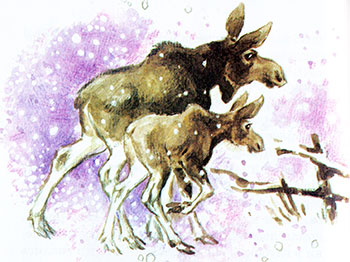 